Branko 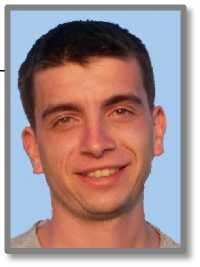 Branko.315490@2freemail.com WORK EXPERIENCEEDUCATIONCollege-Bachelor of Electrical Enginering and Computer Science High school - Gymnasium , natural mathematics orientedLANGUAGESEnglish (write - excellent, reading- excellent, speech-excellent) Norwegian (A1 level)COMPUTERWORKHTML5 / CSS3 / jQuery / Boostrap / AngularJS /Google sketchup Responsive desing / Photoshop / Wordpress /Microsoft Office...PERSONAL ATTRIBUTESCommunicative, responsible, determined, energetic, dynamicOTHERDriving license B • B1 • BE • C1 categoriesPosition and task:Private school“Gross” NisManager -teacher-Lectures, organization of classes and curriculum.2010-Position and task:Private school“NIJANSA” ProkupljeTeacher- Lecture IT skills young children.                   20072010.Position and task:Cultural Center"Radivoj Uvalic Bata" ProkupljeTeacher- Lecture IT know small groups of students.                   2005   2007.Position and task:Private practice in the cities of Nis Prokuplje BeogradTeacher-Classes just for one student.                   20022005.